Проект решенияО выявлении правообладателя ранее учтенного объекта недвижимости – жилого дома, расположенного по адресу: Свердловская область, город Камышлов,                  ул. Карла Маркса, д. 3, с кадастровым номером 66:46:0103001:883В соответствии со статьей 69.1 Федерального закона от 13 июля 2015 года №218-ФЗ «О государственной регистрации недвижимости» выявлено:1. В отношении ранее учтенного объекта недвижимости жилого дома, расположенного по адресу: Свердловская область, г. Камышлов, ул. Карла Маркса, д. 3, с кадастровым номером 66:46:0103001:883 в качестве его правообладателя, владеющим данным объектом на праве собственности, выявлен Загудаев А.И.2. Право собственности Загудаева А.И.  на указанный в пункте 1 настоящего проекта решения объект недвижимости, подтверждается Договором от                 17.10.1989 года, удостоверенного Бритовой Н.В., государственным нотариусом Камышловской государственной нотариальной конторы Свердловской области 17.10.1989 года, номер в реестре нотариуса 2098, зарегистрированным в Камышловском бюро технической инвентаризации 17.10.1989 года, реестр № 1608.3. Указанный в пункте 1 настоящего постановления объект недвижимости не прекратил существование, что подтверждается актом осмотра от 29.11.2023 года № 269 (прилагается).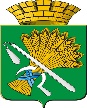 АДМИНИСТРАЦИЯКамышловского городского округаул.Свердлова,41, г. Камышлов,Свердловская область, 624860Тел./факс 8 (34375) 2-33-32e-mail: KamGO@mail.ruОКПО 04041898 ОГРН 1026601077733ИНН/КПП 6613002150/661301001Проект решенияО выявлении правообладателя ранее учтенного объекта недвижимости с кадастровым номером 66:46:0103001:883